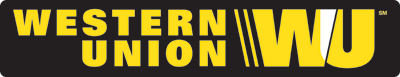 MONEY ORDER AFFIDAVITSTATE:	) COUNTY:	)Western Union Financial Services, Inc.PO Box 7030Englewood, Colorado 80155-7031-800-999-9660I,	, at	and(Full Legal Name )	(Daytime Phone Number)of	,Street	City	State	Zip Codeduly sworn, do depose and say:I am the	PAYEE /	PURCHASER (mark one) of the money order issued by Western Union Financial Services, Inc., or Integrated Payment Systems Inc. (“Money Order”), described below:* if the party requesting a refund is a company (e.g. a corporation, LLC, etc.) please also complete page 2.Upon information and belief, the Money Order was	; and(Lost, destroyed, stolen, etc.)Neither the Purchaser, nor the Payee, has cashed, negotiated, deposited, transferred, received payment or received a benefit of any kind, directly or indirectly, from the Money Order.THEREFORE: To induce Western Union Financial Services, Inc and/or Integrated Payment Systems Inc. (collectively, “Western Union”) to refund the face amount of the Money Order and in consideration of such payment, I authorize Western Union to issue a stop payment order on the Money Order, and I agree to pay Western Union a$15.00 non-refundable processing fee for this request; I understand that if the Money Order has been paid, I will only receive a copy of the Money Order and not a refund. I agree to indemnify and hold Western Union harmless against any and all damages, costs, expenses and/or liability arising out of, or otherwise connected with, my representations herein, including any actions taken by Western Union in reliance upon such representation, this refund, the Money Order, or as a result of the negotiation of the Money Order.Signature	DateMONEY ORDER AFFIDAVIT-COMPANY ADDENDUM  Western Union Financial Services, Inc.PO Box 7030Englewood, Colorado 80155-7031-800-999-9660STATE:	) COUNTY:	)I,	, am the  	(Full Legal Name )	(Formal Business Title or Position)of	(the “Company”) , (Legal Name of Entity)a	organized, incorporated or existing under the laws of the state of	,(State Entity Type, e.g. Corp., LLC, etc, )	(State of Incorporation or Organization)and with its principal place of business located at: 	,Street	City	State	Zip Codebeing duly sworn, do depose and say:I am requesting a refund of the face value of the Money Order, and executing this Affidavit on behalf of the Company; andI have the power and authority to act on Company’s behalf, including the power to request this refund and execute this Affidavit on Company’s behalf; andNeither the Company, nor any person acting on Company’s behalf, has cashed, negotiated, deposited, transferred, received payment or received a benefit of any kind, directly or indirectly, from the Money Order;Signature	DateMoney Order Number:(11 Digits)Face Amount of Money Order:“Purchaser” Name:(Who purchased the Money Order)*“Payee” Name(Who the Money Order is payable to)*I am requesting this refund on behalf of a Company. (Yes or No)*Date and time of Money Order Purchase:Name and Address of Western Union Agent Location Where The Money Order was Purchased